The Home Chef BasketFeaturing a handmade bowl by 2nd grade teachers Miller, Rosenberg, Orbon and McKerrCookbooks-Cooking With Johnny Vee-Delightful Bites-The Busy Family Cookbook-Pioneer Woman Cooks-Food From My Frontier-Pioneer Woman Cooks-A Year of Holidays80 NapkinsGuest Toothbrush PackThankful BannerServing UtensilsOwl Figure3 Decorative PumpkinsKitchen Towel SetDinner Place CardsPumpkin Bread MixCornbread Stuffing MixCornbread MixPumpkin Spice BiscottiCandle CenterpiecePaul Jaboulet Aîné Biographie Côtes du Rhône Rouge 2015$50 Valley Lodge Gift Card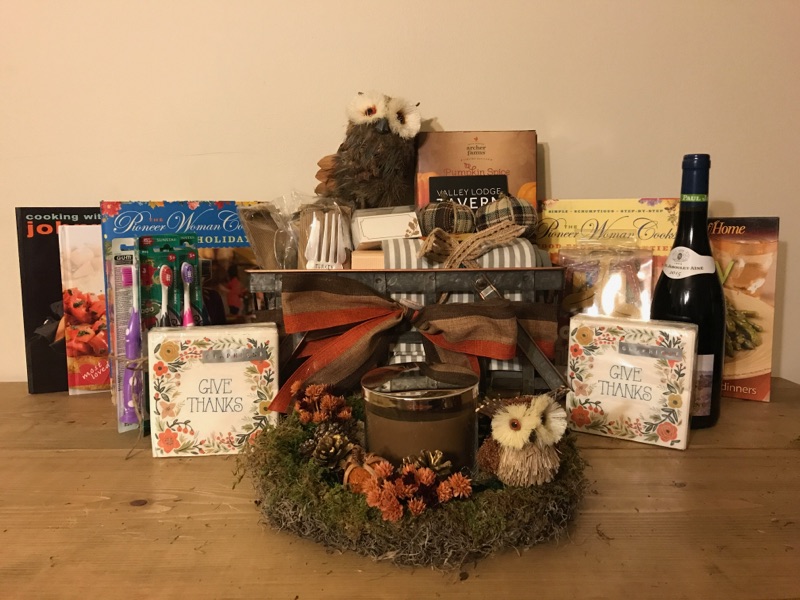 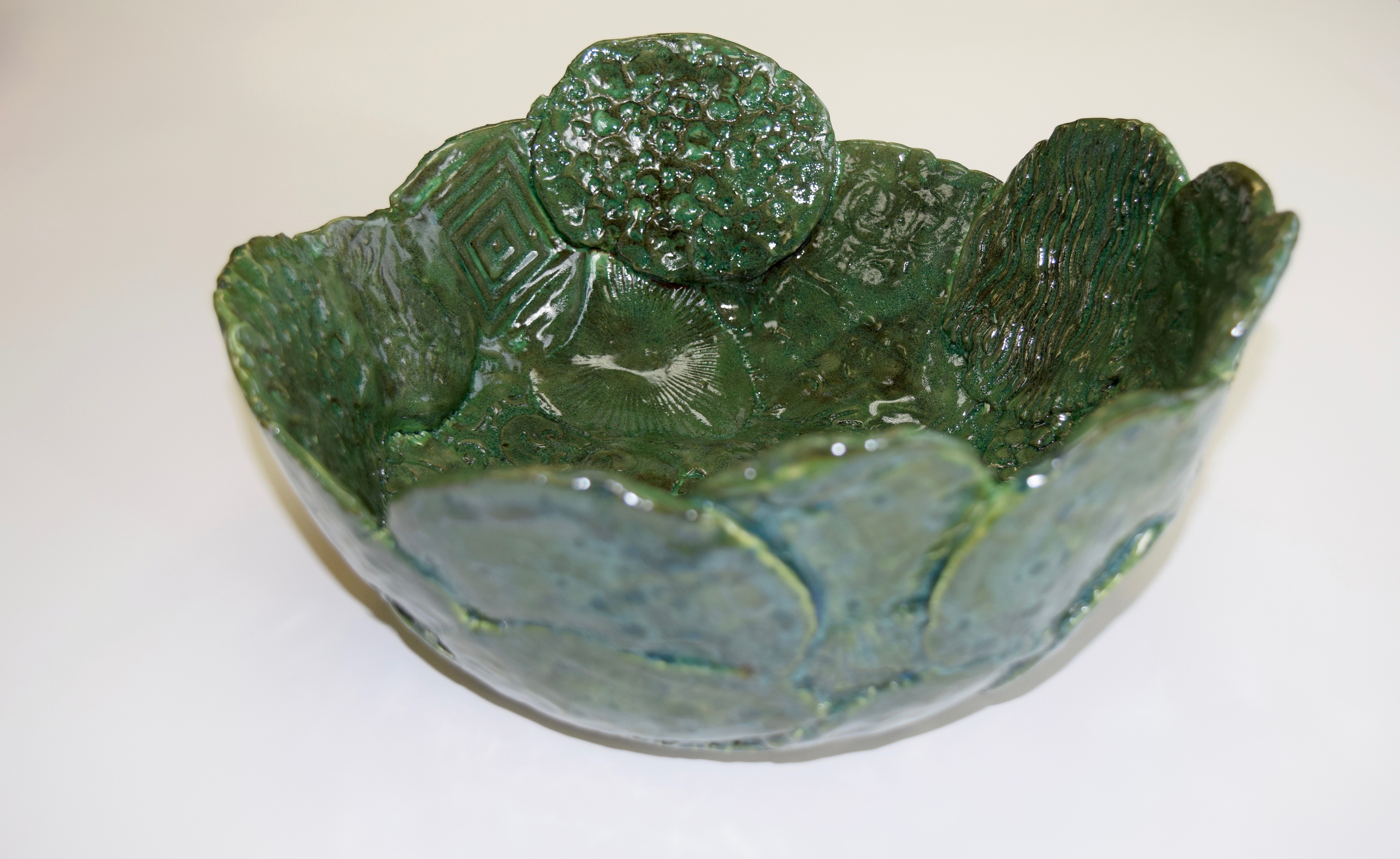 